My Convenience Store 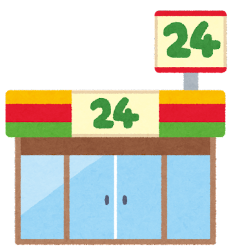 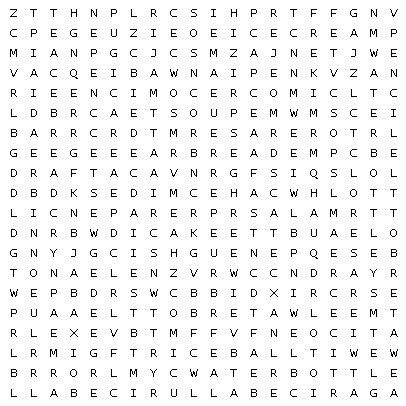 /5    bread/5    comic/5    eraser/5 ice cream/5    pencil/5   rice ball/5      tea /5 water bottle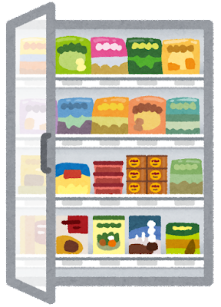 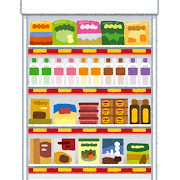 ex//  How many (breads) do you have? I have __________ bread(s)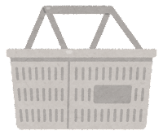 Let’s Write							__I   have__________________bread___________		I want to buy _________ __I   have ________________________comic____		ex// + 5 breads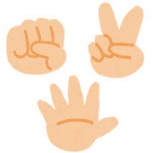 _____have________________________eraser__________________________________ice cream____________________________________pencil________________________________________rice ball________________________________________________________________________________________________